日本ジャック＝ダルクローズ協会（F.I.E.R.日本支部）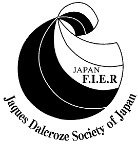 退　　会　　届届出日　 20　　年　　　　月　　　　日　　日本ジャック=ダルクローズ協会会　長　殿下記理由により退会を希望致します。手続を宜しくお願い致します。退会理由【退会方法をお選びください】該当する方法の枠内にチェックをしてください　　2024年度末の退会を希望（送付物・会員特典の年度内（１月１日～１２月３１日）継続）※年会費未納の場合は、清算後に継続　　　即時退会を希望（全ての会員資格を即時停止する）　チェックが無い場合は、即時退会で処理させて頂きます。　　　　　　　　　　　　　　　　　　　　　　　　　　　　　　　　　　　　　　　　以　上　会員番号(5ケタ)ふりがなふりがなお名前お名前ご住所　〒　〒　〒ご住所メールアドレスPCメールアドレス携帯